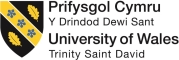 Prosesau ar gyfer Cymeradwyo PartneriaidGoruchwylir y prosesau cymeradwyo partneriaeth gan y Swyddfa Partneriaethau Cydweithredol ac mae’n cynnwys y gweithgareddau hyn:Ystyriaeth ac archwiliad cychwynnol, gan gynnwys asesu risgCyflwyno Dogfen Broffil Sefydliadol a gwybodaeth i gefnogi diwydrwydd dyladwy Cwblhau diwydrwydd dyladwyYmweliad cymeradwyo partner Dylid darllen yr atodiad hwn ar y cyd ag adran 9.5 a 9.6 o’r Llawlyfr Ansawdd Academaidd, sydd â rhagor o fanylion yn ymwneud â’r gweithgareddau hyn. Ystyriaeth gychwynnol, yn cynnwys ymchwilio, asesu risg a diwydrwydd dyladwyPan fydd y Swyddfa Partneriaethau Cydweithredol yn dymuno gwneud cynnig cadarn ar gyfer cydweithredu, bydd yn cyflwyno ei gynnig i’r Tîm Cynllunio Academaidd (gan ddefnyddio Atodiad CP1).  Os bydd y Tîm Cynllunio Academaidd yn cymeradwyo’r cynnig ar gyfer diwydrwydd dyladwy a chostiad manwl, bydd y gweithgareddau a gynhelir yn ymrannu’n bedair rhan:Diwydrwydd dyladwy cyfreithiolDiwydrwydd dyladwy ariannolDiwydrwydd dyladwy academaidd Costiadau manwl o’r cynnig yn seiliedig ar y dull darparu a ragwelirBydd y diwydrwydd dyladwy yn seiliedig, yn rhannol, ar Ddogfen Broffil Sefydliadol gyd-destunol a baratoir gan y darpar sefydliad partner.Mae’r Brifysgol yn cydnabod y gallai’r sefydliad ddymuno cynnal ymchwiliadau diwydrwydd dyladwy tebyg i statws y Brifysgol a bydd yn ymateb yn llawn yn unol â hynny i geisiadau cyfatebol am wybodaeth.Cynnwys Dogfen Broffil Sefydliadol a gwybodaeth ategolGofynnir i’r darpar sefydliad partner gyflenwi Dogfen Broffil Sefydliadol, sy’n cwmpasu’r meysydd a restrir isod.  Disgrifiad o’r darpar sefydliad partner, a fydd yn cynnwys:  dyddiad sefydlustatws cyfreithiol  sector preifat neu gyhoeddus ffynonellau ariannu maint strwythur trefnu a rheoli, sy’n cynnwys strwythur cyfadran/adran/ysgol; strwythur llywodraethu, a fydd yn cynnwys locws y broses o wneud penderfyniadau academaidd a busnesCrynodeb o genhadaeth, gwerthoedd, strategaeth academaidd a chynlluniau datblyguCrynodeb o brofiad o ddarparu rhaglenni addysg uwch, yn cynnwys:rhestr o’r colegau academaidd neu brifysgolion eraill y mae gan y sefydliad drefniant partneriaeth â nhw ar hyn o bryd  manylion unrhyw brifysgolion neu gyrff achredu yn y Deyrnas Unedig y bu’r sefydliad mewn partneriaeth â nhw yn ystod y 5 mlynedd diwethafpolisi derbyn y sefydliad, ynghyd â gweithdrefnau’r sefydliad ar gyfer cynnal cofnodion myfyrwyrcofnodion pwyllgorau academaidd y sefydliad, gan gynnwys y rhai sy’n ymwneud â chyfranogiad myfyrwyrRhestr o’r rhaglenni academaidd a gynigiwyd dros y 3 blynedd diwethaf, gyda manylion iaith y ddarpariaeth, niferoedd y myfyrwyr ac unrhyw sefydliadau partner neu gyrff achredu ac, yn achos darpariaeth yn y Deyrnas Unedig, adroddiadau arholwyr allanol cyfatebolManylion (gyda dogfennaeth ategol) unrhyw adroddiadau a/neu archwiliadau ynglŷn â’r sefydliad gan gyrff llywodraethu, statudol ac achredu (neu gyfatebol) perthnasol yn ystod y 3 blynedd diwethafProsbectysau a/neu enghreifftiau eraill o gyhoeddusrwydd a marchnata, ynghyd â gweithdrefnau’r sefydliad ar gyfer sicrhau bod gwybodaeth o’r fath yn gyflawn ac yn gywir(Sefydliadau’r Deyrnas Unedig yn unig) Statws cyfredol Fisâu a Mewnfudo y DU (UKVI) (gyda dogfennaeth ategol)Disgrifiad o adnoddau, yn cynnwys:nifer y staff academaidd a staff cymorth, yn cynnwys  manylion eu profiad addysgu/diwydiannol/ymchwil/ysgolheigaidd/ymgynghoriaeth, ac ar gyfer sefydliadau yn y DU yn unig, prosesau ar gyfer bodloni gofynion Fisa Gweithiwr Medrus os yn berthnasolcyfleusterau darparu cymorth dysgu a llyfrgellcyfleusterau ffisegol, yn cynnwys y nifer a’r math o ystafelloedd dosbarth, labordai, gweithdai ac ati; a’r offer sydd ar gael i gefnogi’r rhaglen/rhaglenni astudio arfaethedigY rhesymeg ar gyfer cyflwyno’r rhaglen(ni) arfaethedig i’w darparu dan nawdd y BrifysgolCrynodeb o’r rhaglen(ni) arfaethedig yn cynnwys:Enw pob rhaglen a dyfarniad arfaethedigNiferoedd myfyrwyr arfaethedig ar gyfer pob rhaglenNatur y boblogaeth fyfyrwyr gyfredol/debygol ym maes/meysydd y rhaglen, er enghraifft, ffynonellau myfyrwyr; cymwysterau mynediad; lefel ac ystod yr astudiaethau a ddilynwyd; cyrchfannau dilynol y myfyrwyr  Iaith arfaethedig y cyflwyno a’r asesuY dull darparu a ragwelir ar gyfer pob rhaglen, er enghraifft ‘dilysu’Y dyddiad dechrau sy’n cael ei ffafrio ar gyfer cynnig y rhaglenni dan nawdd y BrifysgolY strategaethau dysgu ac addysgu a ddefnyddir gan y sefydliadTrefniadau datblygu ac arfarnu staff y sefydliadPolisïau diogelu’r sefydliadMecanweithiau sicrhau ansawdd y sefydliadHyfedredd Saesneg/Cymraeg y staff a’r myfyrwyr, os yw’n briodolUnrhyw wybodaeth neu sylwadau pellach fel y bo’n briodol e.e. gwahaniaethau gwleidyddol, economaidd, diwylliannol, cymdeithasol a chrefyddol a allai effeithio ar natur y rhaglen(ni)Ar gyfer cynigion sy’n cynnwys graddau ymchwil, mae angen cyflwyno gwybodaeth ychwanegol, fel yr amlinellir yn Atodiad CP3. Diwydrwydd DyladwyMae diwydrwydd dyladwy yn seiliedig ar y Ddogfen Broffil Sefydliadol a gwybodaeth ategol, ynghyd â dogfennau pellach a restrir isod.  Dylid mynegeio’r dogfennau i gyd-fynd â’r rhifau a ddefnyddir isod.Os yw’r wybodaeth sydd i’w darparu yn gyfystyr â “data personol” neu “ddata personol sensitif” yn ôl y Rheoliad Cyffredinol ar Ddiogelu Data (GDPR) 2018, gofynnir i’r sefydliad sicrhau, oni bai y cafwyd cydsyniad priodol gan wrthrych y data, bod y data’n ddienw cyn eu darparu.Y dogfennau sydd eu hangen ar gyfer diwydrwydd dyladwy cyfreithiol ac ariannol yw:Copi o’r dogfennau cyfansoddiadol ar gyfer y sefydliad (yn ymgorffori unrhyw ddiwygiadau a wnaed) (gyda chyfieithiad Saesneg lle bo’n briodol) wedi’u hardystio lle bo’n briodol.Tystiolaeth bod gan y sefydliad bŵer i ymrwymo i’r bartneriaeth arfaethedig a chadarnhad a oes unrhyw amodau neu gyfyngiadau ar y pŵer hwn. Manylion fframwaith cyfreithiol yr awdurdodaeth sy’n berthnasol i’r sefydliad o ran y bartneriaeth arfaethedig.Cadarnhad o ddiddyledrwydd y sefydliad yn cynnwys:manylion yr holl forgeisiau, taliadau neu ddogfennau diogelwch eraill sy'n effeithio ar y sefydliad a chopïau o unrhyw ddogfennaeth a allai effeithio ar y bartneriaeth;manylion trefniadau cyllido'r sefydliad gan gynnwys manylion yr holl orddrafftiau, benthyciadau a dyledion a chyfleusterau eraill sy'n effeithio ar y sefydliad;cyfrifon archwiliedig am y tair blynedd diwethaf.  
Manylion unrhyw gyllid gan y wladwriaeth neu'r sector cyhoeddus sy'n berthnasol i'r sefydliad.
Manylion unrhyw gontractau gyda thrydydd partïon a allai roi hawliau i’r partïon hynny mewn perthynas â'r bartneriaeth arfaethedig.Cadarnhad bod y sefydliad yn berchen ar ei holl eiddo tirol ei hun neu fanylion unrhyw drefniadau prydles sy’n berthnasol i’r bartneriaeth arfaethedig. Rhestrau o enwau a chymwysterau Cyfarwyddwyr ac uwch reolwyr y sefydliad.Manylion trefniadau’r sefydliad ar gyfer hawliau eiddo deallusol Manylion unrhyw ddyfynbrisiau neu dendrau y mae'r sefydliad wedi'u cyflwyno sy'n berthnasol i'r bartneriaeth arfaethedig.Copïau o'r holl hawlenni, awdurdodau, cofrestriadau, trwyddedau, cymeradwyaethau a chydsyniadau (p'un a ydynt wedi'u rhoi gan awdurdodau cyhoeddus neu breifat neu fel arall) a ddelir gan y Sefydliad ac sy'n angenrheidiol i barhau â gwaith y sefydliad neu'r bartneriaeth arfaethedig.Manylion unrhyw un o'r canlynol sy'n gyfredol, neu y gwyddys ei fod yn yr arfaeth, dan fygythiad neu'n bosibl mewn perthynas â'r sefydliad neu'r bartneriaeth arfaethedig:unrhyw achos o ymgyfreitha neu gyflafareddu (p’un ai fel hawlydd neu ddiffynnydd);unrhyw erlyniad; acunrhyw ymchwiliad neu ymholiad gan gorff llywodraethol neu swyddogol.Manylion yr holl grantiau, benthyciadau, taliadau neu lwfansau perthnasol a gymerwyd gan neu a roddwyd i'r sefydliad mewn perthynas â'r bartneriaeth arfaethedig.Unrhyw fanylion eraill sy’n ymwneud ag unrhyw atebolrwyddau sy’n berthnasol i’r sefydliad neu’r bartneriaeth arfaethedig.Manylion unrhyw ofynion diogelu data sy'n berthnasol i'r sefydliad neu'r bartneriaeth arfaethedig.Derbynnir yr holl wybodaeth i gefnogi’r broses diwydrwydd dyladwy gan y Swyddfa Partneriaethau Cydweithredol i’w dadansoddi gan staff perthnasol y Drindod Dewi Sant.  Yn ogystal, mae diwydrwydd dyladwy academaidd yn seiliedig ar yr ymholiadau canlynol, a wneir gan y Drindod Dewi Sant, ond ni fydd o reidrwydd yn gyfyngedig i’r rhain:O ran sefydliadau y tu allan i’r Deyrnas Unedig, ymholiadau ynghylch fframweithiau cyfreithiol a rheoleiddio, y cyd-destun gwleidyddol a diwylliannol (yn cynnwys risgiau posibl i ddiogelwch neu risgiau i ryddid academaidd), a strwythurau addysg uwch y gwledydd dan sylw. Bydd hyn yn cynnwys canfod unrhyw ofynion ar gyfer y sefydliad i’w hachredu neu’u cydnabod gan yr awdurdodau perthnasol.O ran sefydliadau y tu allan i’r Deyrnas Unedig, ymholiadau wedi’u cyfeirio at y British Council (neu gorff priodol arall) ynglŷn ag enw da’r sefydliad. Yn ogystal gofynnir am gyngor y British Council ynghylch materion perthnasol yn y wlad y dylai’r Brifysgol fod yn ymwybodol ohonynt wrth ymrwymo i bartneriaeth.Ymholiadau a gyfeirir at yr holl brifysgolion a cholegau eraill yn y Deyrnas Unedig sydd â phartneriaethau cyfredol (a lle bo’n briodol, bartneriaethau blaenorol) â’r sefydliad, gan ofyn am sylw ynghylch eu profiad o weithio gyda’r sefydliad.Craffu ar wefan y sefydliad a gwybodaeth arall sydd ar gael i’r cyhoedd, i ganfod a yw’n ymddangos yn gywir ar y cyfan ac o ansawdd priodol. Adroddiadau a gyhoeddwyd gan yr Asiantaeth Sicrhau Ansawdd a chyrff allanol eraill perthnasol, naill ai’n ymwneud yn uniongyrchol â’r sefydliad neu â’i berthynas â sefydliadau eraill yn y Deyrnas Unedig.O ran sefydliadau yn y Deyrnas Unedig, cadarnhad o statws trwydded Fisâu a Mewnfudo y DU.Bydd y Swyddfa Partneriaethau Cydweithredol  yn rhoi adroddiad ar ganfyddiadau’r broses diwydrwydd dyladwy i’r Grŵp Sefydlog ar Ddiwydrwydd Dyladwy.  Os daw’r Grŵp Sefydlog i’r casgliad fod canfyddiadau’r broses diwydrwydd dyladwy yn foddhaol, bydd yn argymell i’r Senedd y dylid trefnu ymweliad cymeradwyo ffurfiol â’r darpar sefydliad partner. Wrth ystyried canfyddiadau’r broses diwydrwydd dyladwy, bydd y Grŵp Sefydlog ar Ddiwydrwydd Dyladwy yn rhoi ystyriaeth benodol i’r dull a ragwelir o ddarparu’r bartneriaeth. Gallai’r Grŵp Sefydlog ddod i’r casgliad, yng ngoleuni’r diwydrwydd dyladwy, fod dull darparu amgen yn ddymunol. Mewn achosion o’r fath, adroddir casgliadau’r Grŵp Sefydlog i’r Senedd i’w hystyried. Os penderfyna’r Senedd y byddai dull darparu amgen yn fwy priodol, rhoddir gwybod i’r darpar bartner cyn yr ymweliad cymeradwyo.Mae gan y Tîm Cynllunio Academaidd awdurdod i adolygu casgliadau’r broses diwydrwydd dyladwy ac i gadarnhau y dylid trefnu ymweliad cymeradwyo os nad oes cyfarfod o’r Senedd wedi’i drefnu yn ystod y mis yn dilyn cwblhau’r broses diwydrwydd dyladwy.   Ymweliad ffurfiol â’r darpar sefydliad partner   Os caiff y broses diwydrwydd dyladwy ei chwblhau’n foddhaol a bod y Senedd yn cymeradwyo’r argymhelliad am ymweliad ffurfiol â’r darpar sefydliad partner, trefnir yr ymweliad gan y Swyddfa Partneriaethau Cydweithredol.Bydd yr ymweliad fel arfer â phencadlys y darpar sefydliad partner.  Os yw’r cynnig i’w gyflwyno mewn safle eraill (neu nifer o safleoedd, gellir cymeradwyo safleoedd ychwanegol wedi i’r partner gael ei gymeradwyo’n llwyddiannus, naill ai trwy’r broses dilysu rhaglenni neu ymweliad i gymeradwyo canolfan newydd. Pwrpas yr ymweliad yw cadarnhau’r canlynol:bod digon o dystiolaeth i ddangos bod y darpar sefydliad partner o statws academaidd priodol; bod yr amgylchedd dysgu, gan gynnwys yr adnoddau dynol a ffisegol, yn briodol i safonau addysg uwch y Deyrnas Unedig, neu y gellir ei wneud yn briodol;bod y darpar sefydliad partner yn deall gofynion gweinyddol a sicrhau ansawdd addysg uwch y Deyrnas Unedig ac y bydd yn gallu bodloni’r gofynion hynny;bod gan staff gymwysterau priodol, eu bod yn gyfarwydd â gofynion ac ethos addysg uwch, eu bod yn deall gofynion asesu’r Deyrnas Unedig, ac y byddant yn gallu darparu rhaglenni academaidd yn llwyddiannus mewn cydweithrediad â’r Brifysgol;bod gan y darpar sefydliad partner a’i staff brofiad sy’n briodol i’r dull darparu a ragwelir, a bod yr amgylchedd dysgu yn briodol i’r dull darparu hwnnw;bod dealltwriaeth y Brifysgol o’r cyd-destun gweithredol lleol, megis cofrestru gyda llywodraethau rhanbarthol a/neu genedlaethol a/neu gyrff rheoleiddio, yn gywir, fel y gellir cadarnhau camau gweithredu gofynnol;pan fo’r ddarpariaeth gydweithredol arfaethedig i’w chyflwyno/asesu mewn iaith heblaw  Cymraeg neu Saesneg, bod y Brifysgol yn gallu cefnogi’r darpar sefydliad partner, trwy’r gweithdrefnau cytunedig a amlinellir yn y polisi ar gyfer cyflwyno ac asesu mewn ieithoedd heblaw Cymraeg neu Saesneg. Yn ei hanfod mae’r ymweliad yn ymwneud ag archwilio’r wybodaeth a gasglwyd eisoes, yn cynnwys y Ddogfen Broffil Sefydliadol (y gellir ei diweddaru a’i hehangu i ddibenion yr ymweliad), ac asesu a yw’r sefydliad yn gymwys i gynnal a darparu’r rhaglenni a fwriedir.  Mae hefyd yn ymwneud â chryfhau’r cysylltiad rhwng y Brifysgol a’r darpar sefydliad partner, a darparu cyfle i adnabod anghenion cynnar o ran datblygu staff. Mae’n rhoi cyfle i gael trafodaethau ynglŷn â datblygu’r cwricwlwm; datblygu adnoddau penodol i gefnogi’r cydweithio arfaethedig; a nodi’r staff allweddol fydd yn gysylltiedig â hyn yn y sefydliad ac yn y Brifysgol. Mae aelodaeth y panel fel arfer yn cynnwys y canlynol:Cadeirydd, sy’n uwch aelod o’r staffun neu ddau aelod allanol, gydag o leiaf un ohonynt â phrofiad sylweddol o ddarpariaeth gydweithredol, er enghraifft fel Adolygydd gyda’r ASAhyd at dri aelod mewnol, a chanddynt arbenigedd sy’n cwmpasu'r maes/meysydd disgyblaeth i’w cynnig gan y darpar sefydliad partner, profiad o ddarpariaeth gydweithredol a/neu wybodaeth am adnoddau dysgu hyd at ddau aelod o staff y Swyddfa Partneriaethau Cydweithredol, gydag un ohonynt hefyd yn cofnodi trafodaethau’r panel ac yn drafftio’i adroddiad.Bydd union gyfansoddiad y panel yn dibynnu ar natur y bartneriaeth arfaethedig. Ar gyfer partneriaethau cydweithredol arfaethedig sy’n cynnwys darparu graddau ymchwil, er enghraifft, fel arfer bydd gan o leiaf un aelod mewnol ac un aelod allanol o’r panel brofiad uniongyrchol o reoli graddau ymchwil.    Caiff cymhwystra aelodau allanol y panel ei ystyried gan Benaethiaid y Partneriaethau Cydweithredol, ar y cyd â’r Dirprwy Is-Ganghellor (Academaidd) a/neu’i enwebai.Y Brifysgol fydd yn penderfynu hyd yr ymweliad.  Gwneir trefniadau gan y Swyddfa Partneriaethau Cydweithredol ar y cyd â’r darpar sefydliad partner.  Bydd yr ymweliad yn cynnwys y canlynol, o leiaf:cyfarfodydd ag uwch reolwyr y darpar sefydliad partnercyfarfodydd gyda grŵp o fyfyrwyr y sefydliad, yn cynnwys cynrychiolwyr myfyrwyr etholedigcyfarfodydd gyda staff addysgu’r sefydliad a, pan fo’r ddarpariaeth arfaethedig yn cynnwys graddau ymchwil ôl-raddedig, cyfarfodydd gyda goruchwylwyr ymchwilcyfarfodydd gyda’r staff sy’n gyfrifol am ddarparu adnoddau dysgu, cymorth i fyfyrwyr a gweinyddiaeth myfyrwyrcraffu ar gyfleusterau dysgu ac addysgu’r sefydliad, a chyfleusterau eraill i fyfyrwyrLle bo’n briodol, gall rhai aelodau gyfrannu’n rhithwir i’r cyfarfod.  Fodd bynnag y disgwyl yw y bydd y Cadeirydd, yr aelod allanol ac aelodau’r Swyddfa Partneriaethau Cydweithredol yn ymweld â’r safle yn gorfforol.  Os oes amgylchiadau nad ydynt yn caniatáu ymweliad corfforol am gyfnod o amser, bydd y Dirprwy Is-Ganghellor (Academaidd) a/neu ei enwebai yn penderfynu a ellir cynnal y rhan fwyaf o ymweliad y panel yn rhithwir, ar yr amod y gellir cynnal ymweliad corfforol cyn gynted ag y bo modd a chyn cychwyn proses ddilysu’r rhaglen.Wrth ymgymryd â’i weithgareddau, bydd y panel yn cadw mewn cof y dull darparu a ragwelwyd ar ddechrau’r bartneriaeth ac yn teilwra’i ymholiadau yn unol â hynny. Os cynigir partneriaeth ddilysu, er enghraifft, dylai’r panel ddisgwyl gweld tystiolaeth o lwyddiant wrth ddatblygu rhaglenni, a amlygir yng nghyraeddiadau a bodlonrwydd myfyrwyr ac mewn adroddiadau arholwyr allanol, a byddant yn dymuno trafod y broses datblygu rhaglenni’n fanwl gyda staff perthnasol. Os yw’r bartneriaeth arfaethedig yn cynnwys darparu graddau ymchwil, bydd y panel yn disgwyl archwilio’n fanwl hanes  a phrofiad y sefydliad o ddarparu graddau ymchwil a’i strwythurau ar gyfer rheoli a chefnogi graddau ymchwil.Bydd y panel yn sicrhau bod y partner arfaethedig yn deall y gofynion, academaidd a gweinyddol, yn ymwneud â dilysu rhaglenni ac y gellir codi ffioedd ychwanegol os yw’n ofynnol i’r Brifysgol gefnogi’r partner yn hyn o beth.Canlyniad yr ymweliad fydd adroddiad i’r Senedd yn amlinellu canfyddiadau’r panel, gydag un o’r argymhellion canlynol:bod y sefydliad yn cael ei gymeradwyo’n bartner cydweithredol i’r Brifysgol. Gall y gymeradwyaeth fod yn amodol ar amodau, y mae’n rhaid mynd i’r afael â nhw wrth fodd y Brifysgol cyn y cam nesaf yn y broses, a/neu argymhellion y mae’n rhaid i’r sefydliad eu hystyried yn ffurfiol. Os gwneir yr argymhelliad hwn, mae’r panel hefyd yn nodi’r dull darparu a gynigir yn y lle cyntaf;nad yw’r bartneriaeth yn cael ei chymeradwyo ar hyn o bryd, ond bod y Brifysgol yn barod i ystyried partneriaeth yn y dyfodol, yn amodol ar rai amodau;nad yw’r bartneriaeth yn cael ei chymeradwyo'n bartner cydweithredol y Brifysgol ac na ddylid rhoi unrhyw ystyriaeth bellach i’r bartneriaeth arfaethedig yn y dyfodol rhagweladwy.Os bydd y Senedd yn cymeradwyo’r sefydliad yn bartner cydweithredol i’r Brifysgol, bydd Cadeirydd y panel cymeradwyo’n gyfrifol i’r PMRhPhC am sicrhau bod y sefydliad yn ymwybodol o unrhyw amodau cymeradwyo ac am gadarnhau i'r PMRhPhC a’r Senedd pan fydd yr amodau hynny wedi’u cyflawni.Isod ceir crynodeb o’r llwybrau cymeradwyo ar gyfer darpariaeth partneriaeth:Math o ddarpariaethCymeradwyo Cymeradwyo Cymeradwyo Cymeradwyo Tîm Cynllunio AcademaiddPMRhPhCPwyllgor Safonau AcademaiddSenedd*Partneriaeth newyddIeTrwy CP1, cymeradwyo symud ymlaen i ymweliad rhagarweiniol (lle bo angen) a diwydrwydd dyladwy NaNaIe, cymeradwyo partneriaethTrwy adroddiad y Cadeirydd a/neu gofnodion y PMRhPhCRhaglen newydd mewn partneriaeth newydd IeTrwy Ffurflen PV1, cymeradwyo symud ymlaen i ddilysu NaIe, cymeradwyo dilysu rhaglen  NaRhaglen newydd mewn partneriaeth gyfredolIeTrwy Ffurflen PV1, cymeradwyo symud ymlaen i ddilysuNaIe, cymeradwyo dilysu rhaglen NaCanolfan newydd gyda phartner cyfredolIeFfurflen CP1, cymeradwyo symud ymlaen i ymweliad  Ie Trwy Ffurflen CP11, ffurflen cymeradwyo canolfan newydd NaIeTrwy adroddiad y Cadeirydd a/neu gofnodion y PMRhPhC Dull darparu newydd gyda phartner cyfredolIeFfurflen PV1A, cymeradwyo i symud i’r cam nesaf fel y bo’n briodol (diwydrwydd dyladwy a/neu ddilysu)NaIe, cymeradwyo dilysu rhaglenIe, cymeradwyo dull newydd lle cynhaliwyd diwydrwydd dyladwyTrwy adroddiad y Cadeirydd a/neu gofnodion y PMRhPhCCyswllt trosglwyddo newyddIeTrwy Ffurflen CP1AIeNaIeTrwy gofnodion y PMRhPhCLlwybr ychwanegol mewn cyswllt trosglwyddo cyfredol IeTrwy Ffurflen CP1AIeNaIeTrwy gofnodion y PMRhPhC